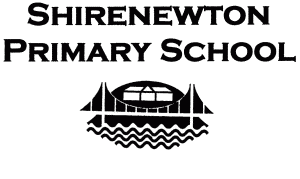 HEALTHY SCHOOL AGENDA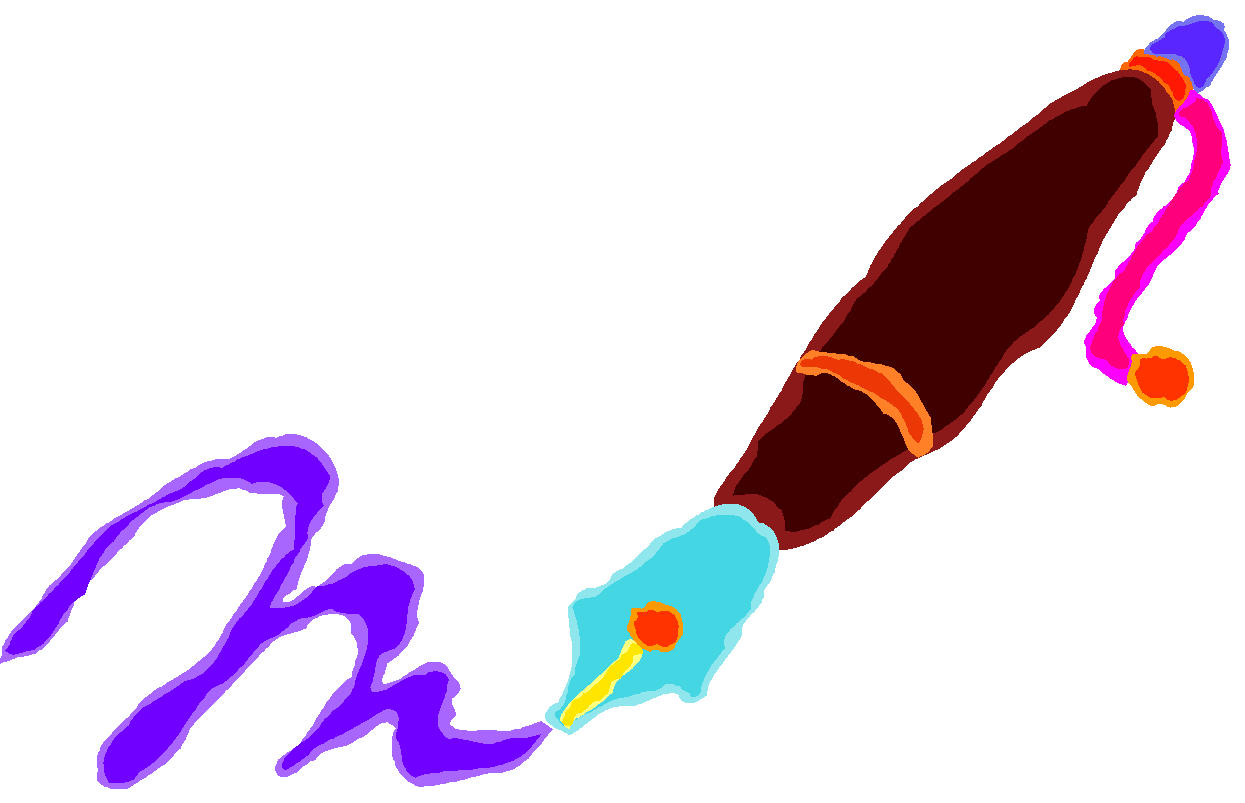 AGENDA/MINUTES/ACTIONSPresent: Betsy R, Amelie C, Daniel, Henry G, Isla, Zak, Annie, Hugo, Chaired by: Miss WhyteApologies: Finley, Amelie FL, Miley, Isabelle, Agenda:Anti bullying competition badge makingIntroduce Pupil Poverty ChampionAnti bullying week poster competition badge makingChildren decorated badges, including specification that they wanted e.g. including ‘Healthy schools’ ‘competition winner 2022’ ‘be kind’ on the badge.Miss Whyte to give to healthy schools badges to give out to winning entries. Miss Whyte to laminate the winning posters and we can decide where to display them together.Introduce Pupil Poverty ChampionI asked the children what pupil poverty meant, they didn't know. I explained in very simple terms that pupil poverty was some people not having much money. The children didn't have much to say. One pupil mentioned that his dad doesn't talk to him about money because he says he's too young. Betsi said they don’t have much money for food which makes me feel sad, we could help them by giving them money to get stuff to eat. Zak said we could raise money or make a charity for them, we can comfort them, we could run races for them. We could keep them company and buy them food, we could comfort them and ask how they feel. Hugo said he felt sad at the thought there may be people in this school who didn't have enough money to eat. Zak discussed booking holidays, and how expensive they are, and how his family have lost money on cancelling holidays. Annie said she felt sad. Hugo said about a dad's friend who is a teacher in Newport and she teaches many poor children. Children to have a think over the next few weeks about what we could do to help support children in poverty at Shirenewton.AOB: NoneNext Meeting: Discuss Pupil Poverty further. Put up laminated posters.07.03.22Meeting Place: ChaletTime:  2.45 - 3.15